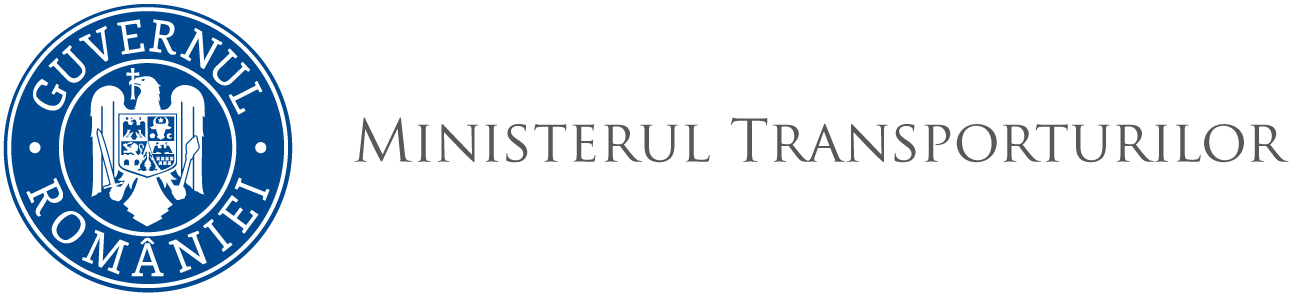 O R D I N  nr. ……..din ……………pentru publicarea acceptării rectificărilor aduse Rezoluției MSC.391(95) prin documentul MSC 95/22/Add.1/Corr.3 al Organizației Maritime Internaționale din 11 iunie 2018Ministrul transporturilor, Având în vedere referatul Direcției Transport Naval nr. 29066/1314 din 31.07.2019 privind publicarea acceptării rectificărilor aduse Rezoluției MSC.391(95) prin documentul MSC 95/22/Add.1/Corr.3 al Organizației Maritime Internaționale din 11 iunie 2018,Luând în considerare Ordinul ministrului transporturilor nr. 707/2016 pentru publicarea acceptării Codului internațional privind siguranța navelor care utilizează gaze sau alți combustibili cu punct de aprindere scăzut (Codul IGF), adoptat de Organizația Maritimă Internațională prin Rezoluția MSC.391(95) a Comitetului de siguranță maritimă din 11 iunie 2015,           În temeiul prevederilor art. 4 alin. (1) din Ordonanţa Guvernului nr. 42/1997 privind transportul maritim şi pe căile navigabile interioare, republicată, cu modificările şi completările ulterioare și ale art. 2 pct. 20, precum și ale art. 5 alin. (4) din Hotărârea Guvernului nr. 21/2015 privind organizarea şi funcţionarea Ministerului Transporturilor, cu modificările şi completările ulterioare,Emite următorul ORDIN:Art. 1. – Se publică rectificările aduse Rezoluției MSC.391(95) prin documentul MSC 95/22/Add.1/Corr.3 al Organizației Maritime Internaționale din 11 iunie 2018, prevăzut în anexa care face parte integrantă din prezentul ordin.Art. 2. – Prezentul ordin se publică în Monitorul Oficial al României, Partea I.MINISTRUL TRANSPORTURILORAlexandru-Răzvan CUCSECRETAR DE STATMarius HUMELNICUSECRETAR DE STATMarius HUMELNICUSECRETAR DE STATMarius HUMELNICUSECRETAR DE STATMarius HUMELNICUSECRETAR DE STATMarius HUMELNICUSECRETAR GENERALPetre NEACȘASECRETAR GENERALPetre NEACȘASECRETAR GENERALPetre NEACȘASECRETAR GENERALPetre NEACȘASECRETAR GENERALPetre NEACȘANUME PRENUMEFUNCȚIA PUBLICĂSEMNĂTURADATANR. ÎNREGISTRAREDirecția AvizareDirecția AvizareDirecția AvizareDirecția AvizareDirecția AvizareDaniela DEUȘANDirector Direcția Afaceri Europene și Relații InternaționaleDirecția Afaceri Europene și Relații InternaționaleDirecția Afaceri Europene și Relații InternaționaleDirecția Afaceri Europene și Relații InternaționaleDirecția Afaceri Europene și Relații InternaționaleAdela MIHUȚDirectorDirecția Transport NavalDirecția Transport NavalDirecția Transport NavalDirecția Transport NavalDirecția Transport NavalGabriela MURGEANUDirector